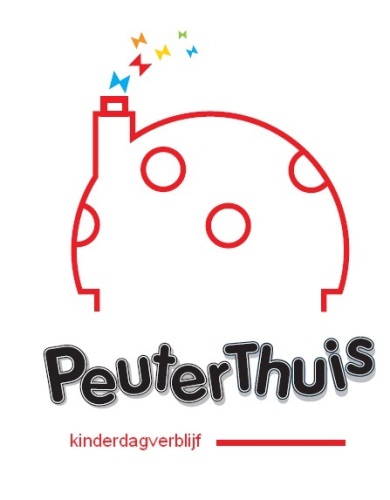 Machtiging voor standaard Europese incasso SEPADoor ondertekening van dit formulier geeft u toestemming aan:›› Tussen Thuis BSO om doorlopend incasso-opdrachten te sturen naar uwbank om een bedrag van uw rekening af te schrijven én››  uw bank om doorlopend een bedrag van uw rekening af te schrijvenovereenkomstig de opdracht van Tussen Thuis BSOAls u het niet eens bent met deze afschrijving kunt u deze laten terugboeken. Neemhiervoor binnen acht weken na afschrijving contact op met uw bank. Vraag uw bank naarde voorwaarden.Naam incassantTussen Thuis BSOAdres incassantMonnikskaplaan 1Postcode / Woonplaats6841 KC ArnhemLand incassantNLIncassant-IDNL13ZZZ090959020000Kenmerk machtigingmid-Reden betalingFacturen KinderopvangNaamAdresPostcode / WoonplaatsLandNLIBANPlaats en datumHandtekening